Partager ses lectures spirituellesVisée : Se former pour être disciple à la suite du Christ peut passer par la lecture d'écrits spirituels. Deux propositions sont présentées ici : - s’engager à lire un écrit spirituel, puis partager les fruits de cette lecture au cours d’une réunion. - proposer une lecture spirituelle à l'un de ses compagnons.Proposition 1 : lire un écrit spirituel et partager sur cette lectureEn CL, décider du temps que l'on se donne pour la lecture : le temps entre deux réunions ? le temps entre trois réunions?Je prends le temps de choisir un livre, selon ce qui a du goût aujourd’hui pour moi.Lors de ma lecture je note ce qui me rejoint, ce qui pose question, ce qui m'émerveille, ce qui a de l’importance, ce qui me fait réfléchir, ce qui me heurte,… Je prends aussi une ou deux 	fois le temps de prier ou de méditer un passage qui m’a touché.Je prépare la réunion :Pour prier Jn 20,30-31 et Jn 21, Jn,21,24-25. Je choisis quelques lignes qui m’ont particulièrement touchées, je les écris au dos d’une carte, je les offrirai à un de mes compagnons. Pour préparer mon partage je peux m'aider des questions suivantes :Qu'est ce qui m'a poussé à choisir ce livre? Comment ai-je vécu l’acte de lecture avec prises de note et de prière ?Dans ce que j’ai lu, qu’est-ce que j’aimerais partager avec la Communauté Locale  (peut-être ce qui m’a touché, ou bien ce qui m’a fait réfléchir).En quoi ce que j’ai lu rejoint mon quotidien ? Puis je nommer un fruit de ma lecture ?A quel davantage ma lecture m’invite-t-elle ?En introduction de la réunion, chacun donne à son voisin la carte préparée. Puis la réunion se déroule sur le mode habituel.Proposition 2 : proposer une lecture spirituelle à l’un de ses compagnonsEn CL, décider qui propose un livre à qui, par exemple à son compagnon de droite ou faire un tirage au sort.Une fois connu le compagnon, je prends le temps de relire ses derniers partages. A partir de cette relecture, je lui propose un livre à lire issu de ma bibliothèque personnelle.Puis, 2 options :décider de faire une réunion sur une des lectures spirituelles (voir proposition 1). Dans ce cas, il peut être judicieux d'ajouter comme piste de relecture : Comment ai-je reçu cette proposition de lecture de mon compagnon?ou décider que chacun amène à la personne qui lui a prêté le livre une carte avec quelques phrases qui l'ont touché, fait grandir ou interroger, en expliquant pourquoi.Date : Décembre 2016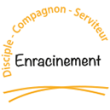 Axe disciple - Dimension « communautaire » - Agir 